Groupe ALLIANCE FRANCAISE 2015 _ 6 au 20 décembre 2015 _ Hienghène** Attention : Pour toutes les activités en extérieur, PREVOIR : chapeau/ crème solaire/ bouteille d’eau/ chaussures de sportA quoi ressemble le séjour ? visitez https://les5oranges.wordpress.com/Groupe ALLIANCE FRANCAISE 2015 _ 6 au 20 décembre 2015 _ Hienghène** Attention : Pour toutes les activités en extérieur, PREVOIR : chapeau/ crème solaire/ bouteille d’eau/ chaussures de sportA quoi ressemble le séjour ? visitez https://les5oranges.wordpress.com/Pour savoir à quoi ressemble le séjour, visitez https://les5oranges.wordpress.comou 	https://www.youtube.com/watch?v=rTDRx0cb8q8	https://www.youtube.com/watch?v=-qItRud_c8Q https://www.youtube.com/watch?v=kgR-vVcY_Vkhttps://www.youtube.com/watch?v=VyJ7wGxRKv4   	https://www.youtube.com/watch?v=Lx0BoLaZKO0Dimanche 6/12Lundi 7/12Mardi 8/12Mercredi 9/12Jeudi 10/12Vendredi 11/12Samedi/ dimanche10hDépart de Nouméa/ Hienghène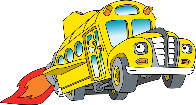 17h arrivée prévue à Hienghène8h-10h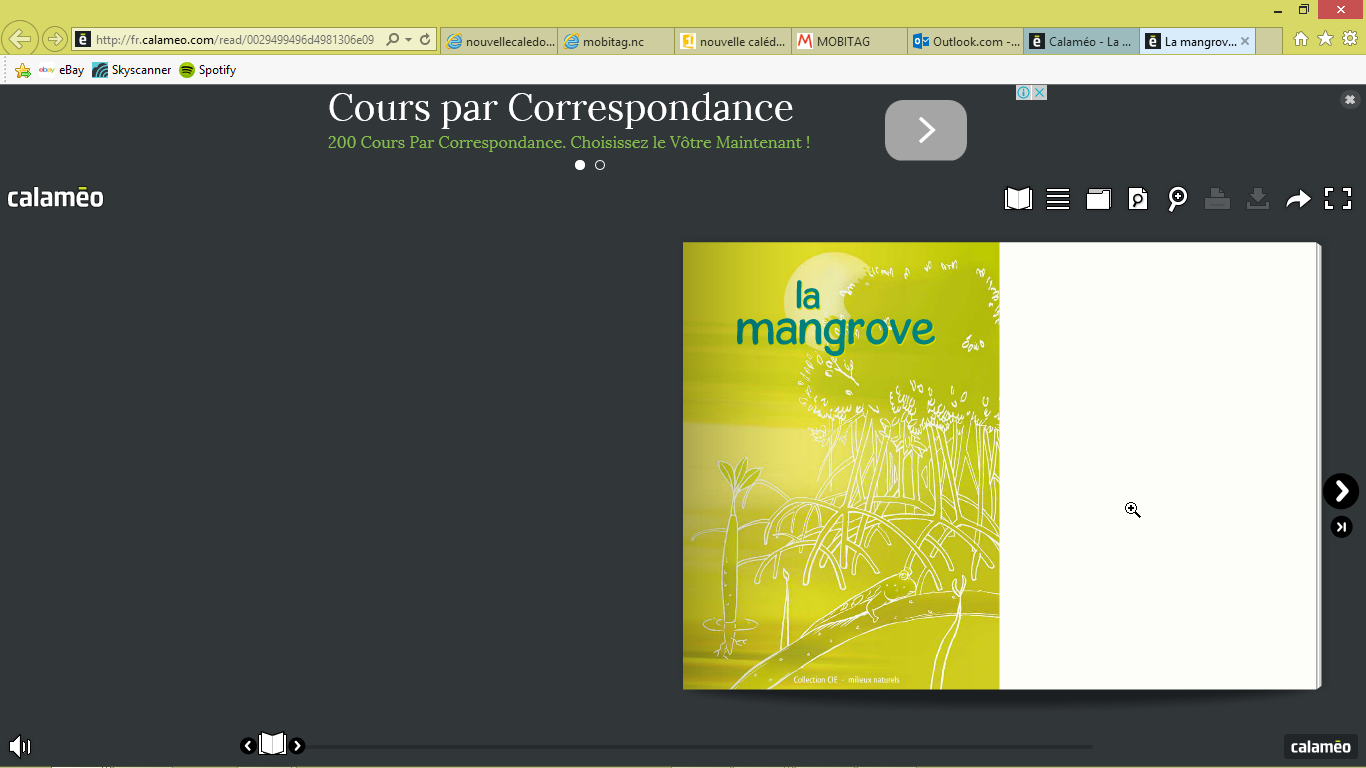 Hienghène – Pouébo 10h : Tribu de St DenisPouébo **http://www.petitfute.com/v52545-pouebo-98824/c1173-visites-points-d-interet/674435-sentier-a-travers-la-mangrove-maze-det.html CASSE CROUTEA prévoir par les famillesEn famille à Hienghene7h30-9h30Hienghène- Pouembout7h-9hRencontre de la famille Canet /4713199h30 : Sentier Maquis minier **http://www.cie.nc/ CASSE CROUTEA prévoir par les famillesHienghène- Kouaoua7h- 9hFestival Est-MélaCASSE CROUTEA prévoir par les famillesWeek enden famille à Hienghene15h Accueil des jeunes Tontouta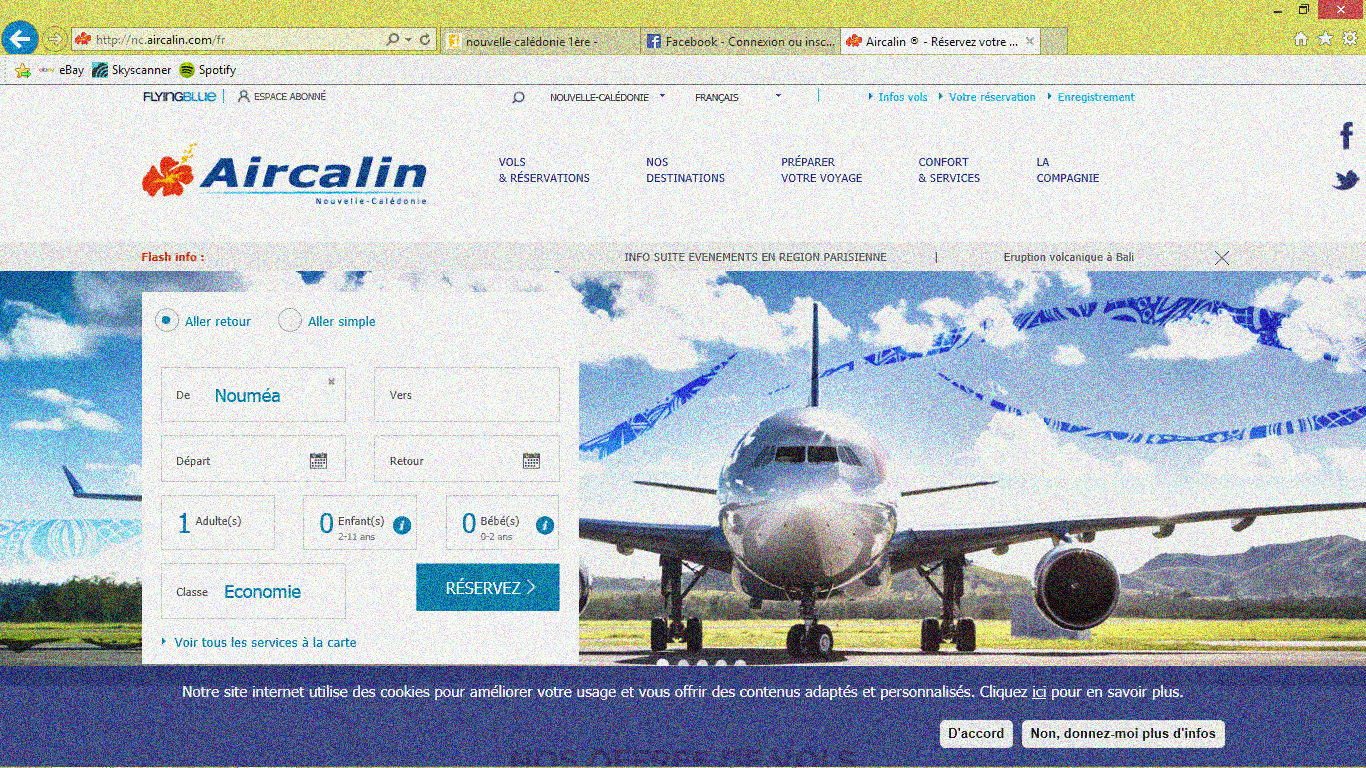 18h : théâtre en vrac (Quartier latin) Pacifique et CoNUITEE HOTEL Ramada10hDépart de Nouméa/ Hienghène17h arrivée prévue à Hienghène13h-15hCascade de Colnett **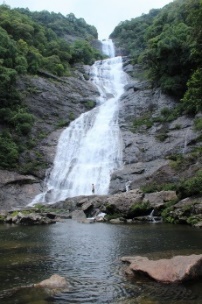 En famille à Hienghene14h- 15hSentier Forêt humide Pont TamanouBopopeBaignade Pombei13h- 15h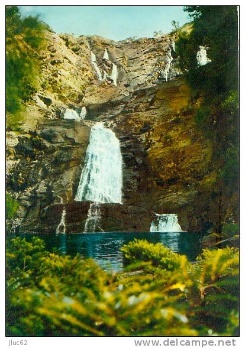 Visite Cascade de Bâ (Houailou) **Week enden famille à Hienghene15h Accueil des jeunes Tontouta18h : théâtre en vrac (Quartier latin) Pacifique et CoNUITEE HOTEL Ramada10hDépart de Nouméa/ Hienghène17h arrivée prévue à Hienghène15h-17h retour à HienghèneEn famille à Hienghene16h-17h retour à Hienghène15h-17h retour à HienghèneWeek enden famille à HiengheneLundi 14/12Mardi 15/12Mercredi 16/12Jeudi 17/12 &  Vendredi 18/12Samedi 19/12Dimanche 20/128h-10hHienghène Poindimié8h-9h Hienghène TouhoEn famille à Hienghene10h DEPARTHienghène- Néa5h15 : départ de l’hôtelEn famille à Hienghene10h Visite de l’usine à café HOIA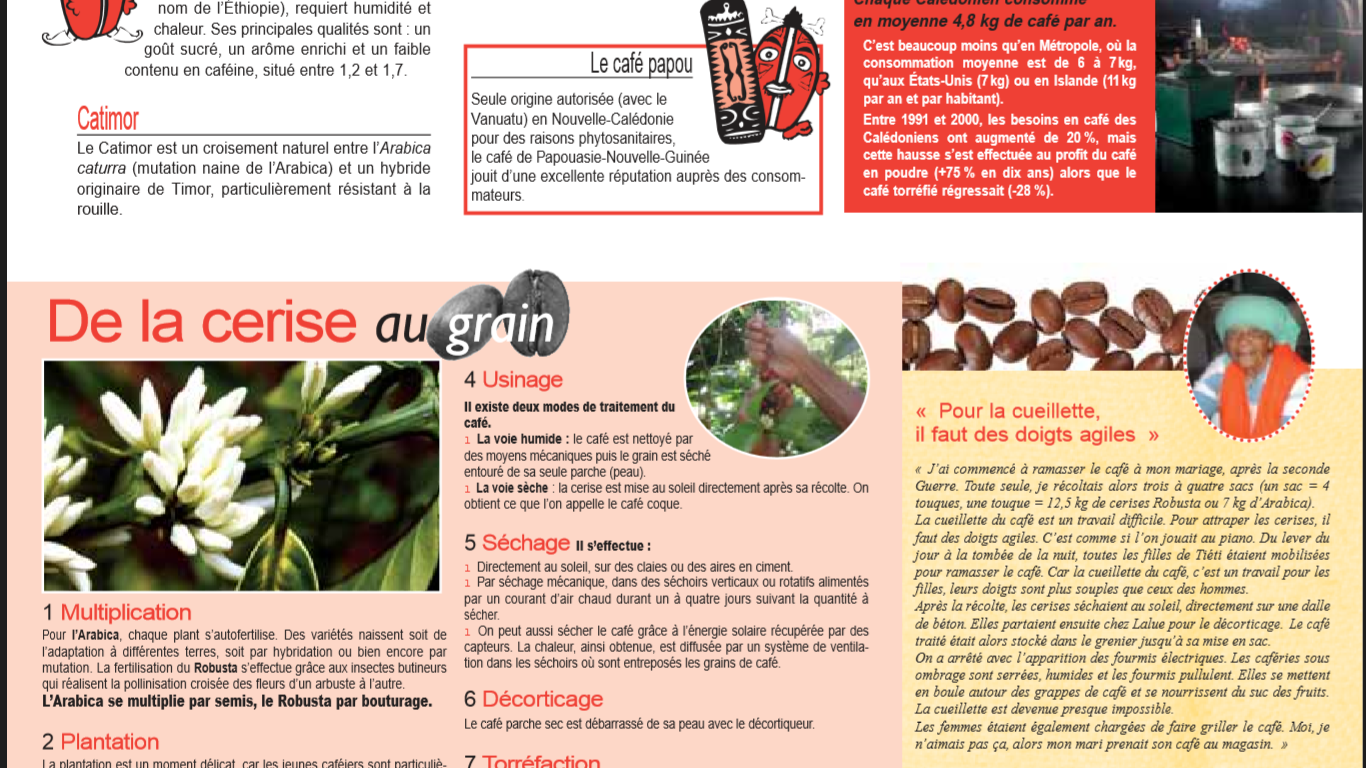 CASSE CROUTEA prévoir par les familles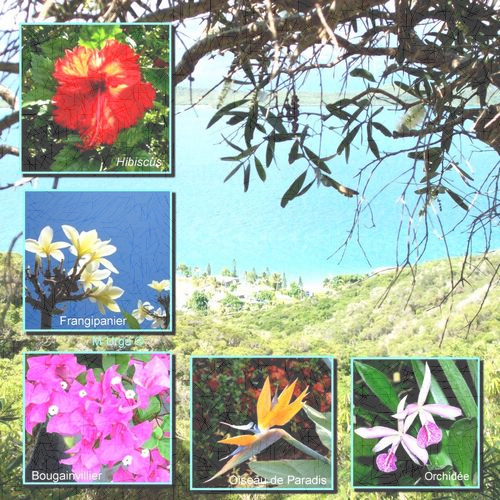 9h- 10h :	Le jardin de Kathy (Kokingone(baignade Cascade)CASSE CROUTEA prévoir par les famillesEn famille à Hienghene6h Convocation Tontouta 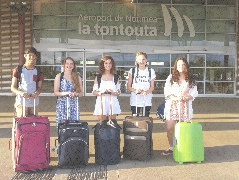 En famille à Hienghene13h Visite du Centre de recherche Tubercules tropicaux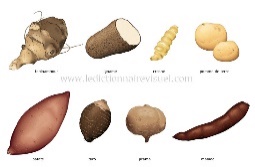 14h30-16h Baignade à Ponandou **16h- 17h : Retour en familles13h-15h30 Rencontre des jeunes NC en séjour à Hamilton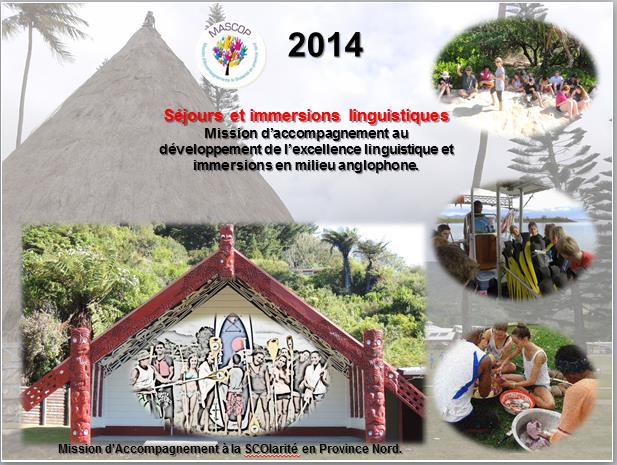 Plage de Tiéti *** (initiation au beach tennis)18h Envol des Roussettes19h : retour à la maisonEn famille à Hienghene17h : arrivée Hotel :Ramada PlazaNUITEE Ramada8h : Départ NZ